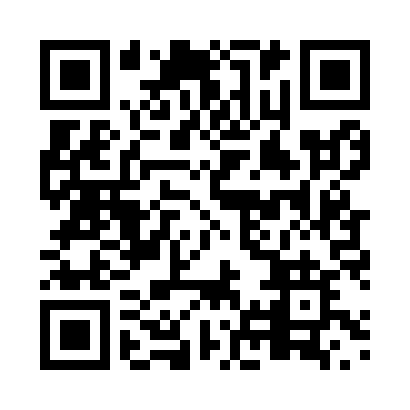 Prayer times for Retlaw, Alberta, CanadaMon 1 Jul 2024 - Wed 31 Jul 2024High Latitude Method: Angle Based RulePrayer Calculation Method: Islamic Society of North AmericaAsar Calculation Method: HanafiPrayer times provided by https://www.salahtimes.comDateDayFajrSunriseDhuhrAsrMaghribIsha1Mon3:295:241:337:069:4211:372Tue3:295:251:337:069:4111:373Wed3:305:261:337:069:4111:374Thu3:305:261:347:059:4011:375Fri3:305:271:347:059:4011:376Sat3:315:281:347:059:3911:377Sun3:315:291:347:059:3911:368Mon3:325:301:347:059:3811:369Tue3:335:311:347:049:3811:3610Wed3:335:321:357:049:3711:3611Thu3:345:331:357:049:3611:3512Fri3:345:341:357:039:3511:3513Sat3:355:351:357:039:3411:3514Sun3:355:361:357:029:3311:3415Mon3:365:371:357:029:3311:3416Tue3:375:381:357:019:3211:3317Wed3:375:401:357:019:3111:3318Thu3:385:411:357:009:2911:3219Fri3:395:421:357:009:2811:3220Sat3:395:431:356:599:2711:3121Sun3:405:441:366:589:2611:3122Mon3:405:461:366:589:2511:3023Tue3:415:471:366:579:2411:2924Wed3:425:481:366:569:2211:2925Thu3:435:501:366:569:2111:2726Fri3:455:511:366:559:2011:2527Sat3:485:521:366:549:1811:2228Sun3:505:541:366:539:1711:2029Mon3:535:551:366:529:1511:1730Tue3:555:561:356:519:1411:1431Wed3:585:581:356:509:1211:12